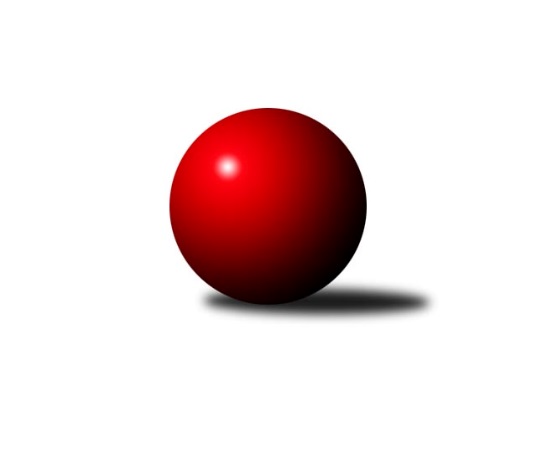 Č.21Ročník 2017/2018	7.4.2018Nejlepšího výkonu v tomto kole: 2612 dosáhlo družstvo: TJ Bižuterie Jablonec n. N.Severočeská divize 2017/2018Výsledky 21. kolaSouhrnný přehled výsledků:SKK Bohušovice B	- TJ KK Louny	5:3	2541:2497	7.0:5.0	6.4.Sokol Spořice	- SK Děčín	5:3	2377:2352	7.0:5.0	7.4.SK Plaston Šluknov	- TJ Jiskra Nový Bor	4:4	2546:2535	6.0:6.0	7.4.TJ Kovostroj Děčín	- SK Skalice u Č. Lípy 	6:2	2543:2470	7.0:5.0	7.4.TJ Bižuterie Jablonec n. N.	- TJ Sokol Blíževedly	6:2	2612:2358	8.0:4.0	7.4.TJ Doksy	- KK Hvězda Trnovany B	2:6	2481:2520	3.0:9.0	7.4.TJ Jiskra Nový Bor	- Sokol Spořice	5:3	2469:2286	9.0:3.0	24.3.Tabulka družstev:	1.	KK Hvězda Trnovany B	21	18	0	3	119.5 : 48.5 	159.0 : 93.0 	 2545	36	2.	TJ Jiskra Nový Bor	22	13	3	6	103.0 : 73.0 	150.0 : 114.0 	 2550	29	3.	TJ KK Louny	21	13	0	8	100.0 : 68.0 	138.5 : 113.5 	 2503	26	4.	TJ Bižuterie Jablonec n. N.	21	11	1	9	90.0 : 78.0 	130.0 : 122.0 	 2501	23	5.	SKK Bohušovice B	21	10	3	8	85.5 : 82.5 	126.0 : 126.0 	 2496	23	6.	SK Skalice u Č. Lípy	21	11	0	10	88.5 : 79.5 	128.0 : 124.0 	 2458	22	7.	SK Děčín	21	7	3	11	78.0 : 90.0 	131.0 : 121.0 	 2485	17	8.	TJ Doksy	21	8	1	12	78.0 : 90.0 	112.5 : 139.5 	 2463	17	9.	TJ Kovostroj Děčín	21	8	0	13	70.0 : 98.0 	117.5 : 134.5 	 2500	16	10.	SK Plaston Šluknov	21	6	4	11	68.0 : 100.0 	108.5 : 143.5 	 2471	16	11.	Sokol Spořice	22	7	2	13	71.5 : 104.5 	114.5 : 149.5 	 2441	16	12.	TJ Sokol Blíževedly	21	6	1	14	64.0 : 104.0 	108.5 : 143.5 	 2404	13Podrobné výsledky kola:	 SKK Bohušovice B	2541	5:3	2497	TJ KK Louny	Martin Perníček	 	 210 	 187 		397 	 0:2 	 443 	 	220 	 223		Patrik Lojda	Ladislav Koláček	 	 190 	 205 		395 	 1:1 	 411 	 	209 	 202		Rudolf Hofmann	Vladimír Chrpa	 	 244 	 201 		445 	 1:1 	 425 	 	206 	 219		Radek Jung	Radek Šípek	 	 215 	 232 		447 	 2:0 	 378 	 	179 	 199		Václav, ml. Valenta ml.	Roman Filip	 	 217 	 223 		440 	 2:0 	 414 	 	211 	 203		František Pfeifer	Jaroslav Chvojka	 	 199 	 218 		417 	 1:1 	 426 	 	212 	 214		Jitka Rollovározhodčí: Nejlepší výkon utkání: 447 - Radek Šípek	 Sokol Spořice	2377	5:3	2352	SK Děčín	Jiří Wetzler	 	 160 	 198 		358 	 0:2 	 409 	 	203 	 206		Petr Kramer	Milan Polcar	 	 198 	 214 		412 	 2:0 	 343 	 	178 	 165		Martin Ledwoň	Václav Kordulík	 	 196 	 219 		415 	 1:1 	 423 	 	225 	 198		Pavel Čubr	Štefan Kutěra	 	 187 	 193 		380 	 0:2 	 433 	 	208 	 225		Miloslav Plíšek	Horst Schmiedl	 	 199 	 203 		402 	 2:0 	 364 	 	175 	 189		Vladimír Beneš	Oldřich, st. Lukšík st.	 	 212 	 198 		410 	 2:0 	 380 	 	190 	 190		Radek Machrozhodčí: Nejlepší výkon utkání: 433 - Miloslav Plíšek	 SK Plaston Šluknov	2546	4:4	2535	TJ Jiskra Nový Bor	Jitka Jonášová	 	 214 	 237 		451 	 2:0 	 406 	 	206 	 200		Petr Kohlíček	Eliška Marušáková	 	 199 	 222 		421 	 1:1 	 427 	 	214 	 213		Simona Šťastná	František Tomík *1	 	 191 	 219 		410 	 0:2 	 464 	 	234 	 230		Alena Dunková	Ladislav Hojný	 	 216 	 229 		445 	 2:0 	 397 	 	205 	 192		Lenka Kohlíčková	Zdeněk Jonáš	 	 199 	 191 		390 	 0:2 	 411 	 	201 	 210		Michal Gajdušek	Radek Marušák	 	 206 	 223 		429 	 1:1 	 430 	 	205 	 225		Martin Kortanrozhodčí: střídání: *1 od 51. hodu Jan SklenářNejlepší výkon utkání: 464 - Alena Dunková	 TJ Kovostroj Děčín	2543	6:2	2470	SK Skalice u Č. Lípy 	Tomáš Mrázek	 	 219 	 216 		435 	 2:0 	 400 	 	189 	 211		Ladislav, ml. Javorek ml.	Roman Slavík	 	 210 	 203 		413 	 1:1 	 402 	 	211 	 191		Eduard, ml. Kezer ml.	Pavel Jablonický	 	 190 	 218 		408 	 1:1 	 424 	 	210 	 214		Jiří Piskáček	Tomáš Novák	 	 203 	 230 		433 	 1:1 	 406 	 	208 	 198		Jiří Šácha	Petr Staněk	 	 215 	 221 		436 	 1:1 	 439 	 	204 	 235		Robert Häring	Miroslav Bachor	 	 209 	 209 		418 	 1:1 	 399 	 	189 	 210		Oldřich Vlasákrozhodčí: Nejlepší výkon utkání: 439 - Robert Häring	 TJ Bižuterie Jablonec n. N.	2612	6:2	2358	TJ Sokol Blíževedly	Miroslav Pastyřík	 	 189 	 226 		415 	 1:1 	 418 	 	216 	 202		Jiří Přeučil	Jan Zeman	 	 219 	 232 		451 	 2:0 	 317 	 	172 	 145		Josef Matějka	Václav Vlk	 	 227 	 251 		478 	 1:1 	 441 	 	228 	 213		Veronika Čermáková	Zdeněk Vokatý	 	 196 	 222 		418 	 1:1 	 421 	 	206 	 215		Ludmila Tomášková	Filip Hons	 	 237 	 218 		455 	 2:0 	 396 	 	218 	 178		Petr Guth	Jiří Pachl	 	 198 	 197 		395 	 1:1 	 365 	 	202 	 163		Alois Veselýrozhodčí: Nejlepší výkon utkání: 478 - Václav Vlk	 TJ Doksy	2481	2:6	2520	KK Hvězda Trnovany B	Jiří Kucej	 	 189 	 202 		391 	 0:2 	 413 	 	197 	 216		Martin Bergerhof	Jiří Kuric	 	 224 	 194 		418 	 1:1 	 402 	 	196 	 206		Petr Kubita	Jaroslava Vacková	 	 201 	 202 		403 	 0:2 	 434 	 	225 	 209		Martin Dolejší	Josef Březina	 	 192 	 212 		404 	 0:2 	 439 	 	207 	 232		Zdeněk Kandl	Jiří, st. Klíma st.	 	 207 	 248 		455 	 1:1 	 413 	 	212 	 201		Bohumil Navrátil	Jiří Pádivý	 	 225 	 185 		410 	 1:1 	 419 	 	180 	 239		Roman Voráček *1rozhodčí: střídání: *1 od 41. hodu Vratislav KubitaNejlepšího výkonu v tomto utkání: 455 kuželek dosáhli: Jiří, st. Klíma st.	 TJ Jiskra Nový Bor	2469	5:3	2286	Sokol Spořice	Michal Gajdušek	 	 175 	 209 		384 	 1:1 	 400 	 	213 	 187		Milan Polcar	Petr Kohlíček	 	 206 	 221 		427 	 2:0 	 392 	 	201 	 191		Jiří Wetzler	Lenka Kohlíčková	 	 176 	 186 		362 	 1:1 	 368 	 	184 	 184		Štefan Kutěra	Alena Dunková	 	 218 	 239 		457 	 2:0 	 404 	 	193 	 211		Petr Andres	Simona Šťastná	 	 195 	 198 		393 	 1:1 	 406 	 	218 	 188		Oldřich, st. Lukšík st.	Martin Kortan	 	 225 	 221 		446 	 2:0 	 316 	 	176 	 140		Václav Kordulíkrozhodčí: Nejlepší výkon utkání: 457 - Alena DunkováPořadí jednotlivců:	jméno hráče	družstvo	celkem	plné	dorážka	chyby	poměr kuž.	Maximum	1.	Alena Dunková 	TJ Jiskra Nový Bor	449.62	300.0	149.6	2.5	11/12	(491)	2.	Radek Šípek 	SKK Bohušovice B	448.69	301.6	147.1	3.2	11/11	(470)	3.	Patrik Lojda 	TJ KK Louny	439.69	298.3	141.4	3.4	12/12	(492)	4.	Miloslav Plíšek 	SK Děčín	439.37	295.1	144.2	4.6	12/12	(465)	5.	Rudolf Hofmann 	TJ KK Louny	438.35	297.7	140.7	5.4	8/12	(527)	6.	Václav Vlk 	TJ Bižuterie Jablonec n. N.	435.62	294.0	141.6	3.1	11/11	(486)	7.	Jiří, st. Klíma  st.	TJ Doksy	433.63	294.5	139.2	4.6	11/11	(509)	8.	Zdeněk Kandl 	KK Hvězda Trnovany B	432.49	290.0	142.5	3.9	10/12	(475)	9.	Petr Kohlíček 	TJ Jiskra Nový Bor	430.06	294.9	135.2	4.7	12/12	(481)	10.	Petr Kubita 	KK Hvězda Trnovany B	429.64	294.7	134.9	5.4	11/12	(465)	11.	Martin Kortan 	TJ Jiskra Nový Bor	429.15	293.1	136.1	5.0	11/12	(496)	12.	Tomáš Novák 	TJ Kovostroj Děčín	428.74	292.4	136.3	4.5	11/11	(466)	13.	Jiří Pachl 	TJ Bižuterie Jablonec n. N.	427.91	290.3	137.6	3.5	10/11	(477)	14.	Radek Mach 	SK Děčín	426.36	292.5	133.9	4.2	12/12	(468)	15.	Pavel Piskoř 	TJ Kovostroj Děčín	426.15	290.3	135.9	4.3	9/11	(450)	16.	Radek Marušák 	SK Plaston Šluknov	426.04	293.1	133.0	3.8	9/11	(464)	17.	Filip Hons 	TJ Bižuterie Jablonec n. N.	424.93	291.1	133.8	4.8	9/11	(455)	18.	Radek Jung 	TJ KK Louny	424.56	295.4	129.2	4.9	10/12	(472)	19.	Jiří Kuric 	TJ Doksy	424.05	291.0	133.1	3.5	8/11	(455)	20.	Ladislav Bírovka 	TJ Kovostroj Děčín	423.81	295.1	128.7	7.0	8/11	(447)	21.	Jiří Přeučil 	TJ Sokol Blíževedly	423.07	292.1	130.9	5.7	11/12	(469)	22.	Petr Kout 	TJ Jiskra Nový Bor	422.00	292.7	129.3	4.5	9/12	(461)	23.	Petr Kramer 	SK Děčín	420.78	290.8	129.9	4.8	12/12	(452)	24.	Jiří Pádivý 	TJ Doksy	420.02	290.8	129.2	6.3	11/11	(455)	25.	Veronika Čermáková 	TJ Sokol Blíževedly	419.70	292.5	127.3	5.7	10/12	(455)	26.	Oldřich Vlasák 	SK Skalice u Č. Lípy 	418.90	288.4	130.5	5.2	9/12	(495)	27.	Jaroslav Chvojka 	SKK Bohušovice B	418.79	286.7	132.0	4.9	11/11	(458)	28.	Radek Kandl 	KK Hvězda Trnovany B	418.72	294.0	124.7	7.8	9/12	(481)	29.	Miroslav Pastyřík 	TJ Bižuterie Jablonec n. N.	418.23	289.0	129.3	4.8	10/11	(462)	30.	Lenka Kohlíčková 	TJ Jiskra Nový Bor	417.98	290.5	127.5	6.3	12/12	(446)	31.	Robert Häring 	SK Skalice u Č. Lípy 	417.74	289.6	128.1	5.8	11/12	(482)	32.	Vratislav Kubita 	KK Hvězda Trnovany B	417.50	291.6	125.9	5.9	11/12	(463)	33.	Jitka Rollová 	TJ KK Louny	416.94	291.6	125.3	6.8	8/12	(502)	34.	Václav Kořánek 	SK Plaston Šluknov	416.78	282.4	134.4	5.2	11/11	(446)	35.	Eliška Marušáková 	SK Plaston Šluknov	416.55	293.6	123.0	7.4	8/11	(436)	36.	Ladislav, ml. Javorek  ml.	SK Skalice u Č. Lípy 	415.77	293.8	122.0	8.0	12/12	(474)	37.	Oldřich, st. Lukšík  st.	Sokol Spořice	415.76	285.1	130.7	5.3	12/12	(460)	38.	Alois Veselý 	TJ Sokol Blíževedly	414.59	287.0	127.6	7.7	10/12	(453)	39.	Tomáš Mrázek 	TJ Kovostroj Děčín	414.19	286.7	127.5	6.8	8/11	(435)	40.	Pavel Jablonický 	TJ Kovostroj Děčín	413.85	284.8	129.0	6.6	11/11	(448)	41.	Václav Paluska 	TJ Doksy	413.76	281.9	131.8	5.3	9/11	(454)	42.	Zdeněk Vokatý 	TJ Bižuterie Jablonec n. N.	413.72	288.5	125.3	5.5	10/11	(480)	43.	Jan Sklenář 	SK Plaston Šluknov	412.60	285.5	127.1	6.8	8/11	(437)	44.	Michal Gajdušek 	TJ Jiskra Nový Bor	411.97	286.9	125.1	7.3	12/12	(452)	45.	Jitka Jonášová 	SK Plaston Šluknov	411.62	288.7	122.9	6.2	9/11	(451)	46.	Martin Perníček 	SKK Bohušovice B	411.52	286.6	125.0	5.7	11/11	(454)	47.	František Tomík 	SK Plaston Šluknov	411.49	289.7	121.8	6.6	11/11	(451)	48.	Pavel Čubr 	SK Děčín	411.37	286.9	124.4	8.0	12/12	(465)	49.	Vladimír Beneš 	SK Děčín	410.42	289.9	120.5	8.0	12/12	(454)	50.	Štefan Kutěra 	Sokol Spořice	409.52	292.5	117.0	7.8	12/12	(448)	51.	Miloš Chovanec 	TJ KK Louny	409.23	280.6	128.7	6.9	10/12	(452)	52.	Petr Guth 	TJ Sokol Blíževedly	409.23	287.7	121.5	6.7	10/12	(441)	53.	Ladislav Koláček 	SKK Bohušovice B	408.12	283.9	124.3	6.7	11/11	(459)	54.	Jaroslava Vacková 	TJ Doksy	407.51	287.6	119.9	7.8	11/11	(435)	55.	Petr Veselý 	TJ Kovostroj Děčín	406.44	281.3	125.2	8.5	9/11	(434)	56.	Eduard, ml. Kezer  ml.	SK Skalice u Č. Lípy 	405.71	284.5	121.2	7.8	11/12	(444)	57.	Jan Zeman 	TJ Bižuterie Jablonec n. N.	404.82	282.6	122.2	8.0	10/11	(475)	58.	Jiří Šácha 	SK Skalice u Č. Lípy 	402.85	284.5	118.4	8.9	11/12	(509)	59.	Václav Kordulík 	Sokol Spořice	402.35	283.8	118.5	7.7	11/12	(467)	60.	Jiří Piskáček 	SK Skalice u Č. Lípy 	400.28	285.6	114.6	9.3	8/12	(477)	61.	František Pfeifer 	TJ KK Louny	399.19	281.0	118.2	7.7	9/12	(474)	62.	Jiří Wetzler 	Sokol Spořice	398.76	282.1	116.7	9.1	11/12	(437)	63.	Milan Polcar 	Sokol Spořice	398.04	280.2	117.8	8.5	12/12	(447)	64.	Vladimír Chrpa 	SKK Bohušovice B	387.14	276.4	110.7	10.8	10/11	(460)	65.	Jiří Kucej 	TJ Doksy	377.70	271.2	106.5	12.3	10/11	(426)	66.	Josef Matějka 	TJ Sokol Blíževedly	377.48	270.7	106.7	12.4	11/12	(421)	67.	Ludmila Tomášková 	TJ Sokol Blíževedly	375.90	267.4	108.5	12.7	10/12	(421)		Ladislav, st. Javorek  st.	SK Skalice u Č. Lípy 	473.00	324.0	149.0	6.0	1/12	(473)		Jitka Jindrová 	Sokol Spořice	455.00	316.0	139.0	2.0	1/12	(455)		Petr Fabian 	KK Hvězda Trnovany B	445.90	308.4	137.5	5.1	6/12	(493)		Martin Bergerhof 	KK Hvězda Trnovany B	442.52	289.5	153.0	2.7	7/12	(474)		Miroslav Bachor 	TJ Kovostroj Děčín	438.00	287.0	151.0	3.0	1/11	(458)		Roman Filip 	SKK Bohušovice B	431.58	297.8	133.8	5.1	4/11	(478)		Libor Hrnčíř 	SK Skalice u Č. Lípy 	426.00	294.8	131.2	7.8	6/12	(488)		Vlastimil Václavík 	TJ Sokol Blíževedly	423.29	295.9	127.4	4.0	1/12	(455)		Martin Dolejší 	KK Hvězda Trnovany B	420.21	290.0	130.2	6.1	7/12	(453)		Horst Schmiedl 	Sokol Spořice	419.72	291.0	128.8	6.2	6/12	(439)		Roman Slavík 	TJ Kovostroj Děčín	416.67	273.7	143.0	2.0	1/11	(428)		Anna Houdková 	SKK Bohušovice B	415.76	288.5	127.3	6.3	7/11	(440)		Adéla Exnerová 	TJ Kovostroj Děčín	415.73	285.3	130.5	5.9	3/11	(425)		Eduard, st. Kezer  st.	SK Skalice u Č. Lípy 	415.50	284.0	131.5	5.5	2/12	(425)		Stanislava Kroupová 	TJ Sokol Blíževedly	415.00	290.5	124.5	8.8	2/12	(422)		Bohumil Navrátil 	KK Hvězda Trnovany B	414.27	286.7	127.6	5.2	7/12	(492)		Jan Klíma 	SKK Bohušovice B	413.25	292.3	121.0	7.8	2/11	(426)		Miroslav Sodomka 	TJ KK Louny	412.25	285.3	127.0	4.3	4/12	(418)		Petr Andres 	Sokol Spořice	411.75	293.8	118.0	8.3	4/12	(432)		Petr Staněk 	TJ Kovostroj Děčín	411.21	288.5	122.7	6.7	6/11	(470)		Josef Březina 	TJ Doksy	408.70	289.1	119.6	7.4	2/11	(417)		Marcela Plavcová 	TJ Sokol Blíževedly	408.50	284.5	124.0	8.0	2/12	(411)		Daniela Hlaváčová 	TJ KK Louny	406.00	283.0	123.0	11.0	1/12	(406)		Václav, ml. Valenta  ml.	TJ KK Louny	404.81	287.5	117.3	7.3	7/12	(438)		Antonín Hrabě 	TJ Kovostroj Děčín	404.00	283.0	121.0	3.0	1/11	(404)		Simona Šťastná 	TJ Jiskra Nový Bor	403.30	286.7	116.6	8.4	6/12	(438)		Pavel Hájek 	TJ Sokol Blíževedly	402.39	278.3	124.1	7.6	6/12	(430)		Roman Voráček 	KK Hvězda Trnovany B	401.45	276.7	124.8	6.3	4/12	(454)		Jan Koldan 	SK Plaston Šluknov	398.20	285.4	112.8	9.5	5/11	(418)		Radek Kozák 	TJ Doksy	396.67	285.0	111.7	10.3	3/11	(401)		Petr Pop 	TJ KK Louny	395.86	277.0	118.9	9.7	6/12	(479)		Jiří Martínek 	SKK Bohušovice B	395.50	292.0	103.5	8.0	2/11	(399)		Ladislav Hojný 	SK Plaston Šluknov	392.94	275.4	117.6	9.8	3/11	(445)		Milan Mestek 	Sokol Spořice	392.80	281.5	111.3	11.3	5/12	(415)		Martin Ledwoň 	SK Děčín	387.70	271.8	115.9	11.4	5/12	(415)		Petr Mádl 	TJ Doksy	387.00	280.0	107.0	10.0	1/11	(387)		Zdeněk Jonáš 	SK Plaston Šluknov	385.50	273.4	112.1	10.0	2/11	(446)		Ivan Novotný 	SK Děčín	376.81	276.6	100.3	12.8	6/12	(437)		Miloš Merkl 	TJ Sokol Blíževedly	372.83	265.0	107.8	11.7	3/12	(396)		Jiří Tůma 	TJ Bižuterie Jablonec n. N.	372.80	269.3	103.5	11.5	5/11	(446)		Radim Houžvička 	TJ Sokol Blíževedly	371.50	273.5	98.0	15.5	1/12	(407)		Petr Tregner 	SK Skalice u Č. Lípy 	369.00	260.5	108.5	14.5	2/12	(413)		Jiří, ml. Klíma  ml.	TJ Doksy	360.33	258.0	102.3	15.3	3/11	(379)		Aleš Kraus 	SK Děčín	357.00	270.7	86.3	18.3	3/12	(371)		Stanislava Hřebenová 	TJ Sokol Blíževedly	315.00	221.0	94.0	14.0	1/12	(315)Sportovně technické informace:Starty náhradníků:registrační číslo	jméno a příjmení 	datum startu 	družstvo	číslo startu1873	Petr Kramer	07.04.2018	SK Děčín	10x24607	Václav Valenta ml.	06.04.2018	TJ KK Louny	5x
Hráči dopsaní na soupisku:registrační číslo	jméno a příjmení 	datum startu 	družstvo	Program dalšího kola:22. kolo14.4.2018	so	9:00	KK Hvězda Trnovany B - SKK Bohušovice B	14.4.2018	so	9:00	TJ KK Louny - TJ Kovostroj Děčín	14.4.2018	so	9:00	SK Skalice u Č. Lípy  - TJ Bižuterie Jablonec n. N.	14.4.2018	so	9:00	TJ Sokol Blíževedly - SK Plaston Šluknov	14.4.2018	so	9:00	SK Děčín - TJ Doksy	Nejlepší šestka kola - absolutněNejlepší šestka kola - absolutněNejlepší šestka kola - absolutněNejlepší šestka kola - absolutněNejlepší šestka kola - dle průměru kuželenNejlepší šestka kola - dle průměru kuželenNejlepší šestka kola - dle průměru kuželenNejlepší šestka kola - dle průměru kuželenNejlepší šestka kola - dle průměru kuželenPočetJménoNázev týmuVýkonPočetJménoNázev týmuPrůměr (%)Výkon8xVáclav VlkJablonec4787xVáclav VlkJablonec112.34784xAlena DunkováNový Bor4648xAlena DunkováNový Bor111.054641xFilip HonsJablonec4555xJiří, st. Klíma st.Doksy A110.174554xJiří, st. Klíma st.Doksy A4552xMiloslav PlíšekSK Děčín109.184332xJan ZemanJablonec4511xJitka JonášováŠluknov107.944511xJitka JonášováŠluknov4516xRadek ŠípekBohušovice107.81447